Δημοσιότητα ΕΛΙΔΕΚ ΓΓΕΤ……το έργο χρηματοδοτείται από τη Γενική Γραμματεία Έρευνας και Τεχνολογίας (ΓΓΕΤ) και το Ελληνικό Ίδρυμα Έρευνας και Καινοτομίας (ΕΛΙΔΕΚ) στο πλαίσιο της δράσης "1η Προκήρυξη ερευνητικών έργων ΕΛΙΔΕΚ για την ενίσχυση Μεταδιδακτόρων Ερευνητών/τριών" 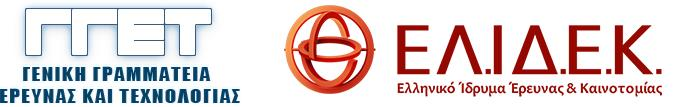 